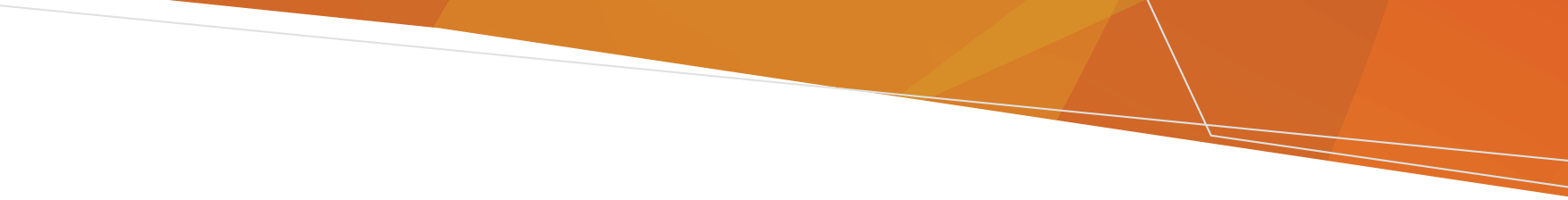 Ordering vaccines: A guide for immunisation providers Government funded vaccines by vaccine antigen, dose, and considerations for estimating required quantities when orderingVaccine antigenAge dose givenScheduled doseConsiderations for estimating monthly quantityNotesDiphtheria, Tetanus, Pertussis, Hepatitis B, Polio, Haemophilus type B2, 4, 6 months3 dosesHow many infants attend monthly?PneumococcalNational Immunisation Program - Pneumococcal vaccination schedule from 1 July 2020 - Clinical advice for vaccination providers2, 4, 12 months 3 dosesHow many infants/children attend monthly?PneumococcalNational Immunisation Program - Pneumococcal vaccination schedule from 1 July 2020 - Clinical advice for vaccination providersAboriginal and Torres Strait Islander persons from 50 years1 dose How many eligible persons attend monthly?  National Immunisation Program – Pneumococcal vaccination schedule from 1 July 2020 – Clinical decision tree for vaccination providersPneumococcalNational Immunisation Program - Pneumococcal vaccination schedule from 1 July 2020 - Clinical advice for vaccination providersNon-indigenous persons from 70 years1 dose for healthy adults How many eligible persons attend monthly?  National Immunisation Program – Pneumococcal vaccination schedule from 1 July 2020 – Clinical decision tree for vaccination providersPneumococcalNational Immunisation Program - Pneumococcal vaccination schedule from 1 July 2020 - Clinical advice for vaccination providersAt-riskSee at-risk recommendations in The Australian Immunisation HandbookMeningococcal BNational Immunisation Program – Meningococcal vaccination schedule from 1 July 2020 – Clinical advice for vaccination providersAboriginal and Torres Strait Islander infants/children only at 2, 4, 12 months3 dosesHow many Aboriginal and Torres Strait Islander infants/children attend monthly Bexsero can be ordered by providers that do not identify as an Aboriginal and Torres Strait Islander Health Service, if they have identified eligible patients Meningococcal BNational Immunisation Program – Meningococcal vaccination schedule from 1 July 2020 – Clinical advice for vaccination providersAt-risk See at-risk recommendations in The Australian Immunisation HandbookMeasles, Mumps, Rubella 12 months1 dose  How many 12-month-old children attend monthly?  Meningococcal A,C,W and Y12 months 1 dose 
How many 12-month-old children attend monthly?Meningococcal A,C,W and Y Secondary school program in Year 10 and catch-up 15-19 years of age1 dose    How many eligible adolescents attend monthly?  Meningococcal A,C,W and YAt-risk  See at-risk recommendations in The Australian Immunisation HandbookHaemophilus type B18 months  1 dose  Haemophilus type BAt-risk  See at-risk recommendations in The Australian Immunisation HandbookMeasles, Mumps, Rubella, Varicella18 months  1 dose  How many 18-month-old children attend monthly?  Diphtheria, Tetanus, Pertussis18 months  1 dose  How many 18-month-old children attend monthly?  Diphtheria, Tetanus, Pertussis, Polio4 years 1 dose  How many 4-year-old children attend monthly?  Human PapillomavirusSecondary school program in Year 7 2 doses 

3 doses if 15 years of age and over 

3 doses if the child is immunocompromiseHow many eligible adolescents attend monthly? Gardasil®9–Clinical advice for GPs fact sheetPneumococcalNational Immunisation Program – Pneumococcal vaccination schedule from 1 July 2020 – Clinical advice for vaccination providersAboriginal and Torres Strait Islander from 50 years Pneumovax 23 x 2 doses in a lifetime How many eligible persons attend monthly? National Immunisation Program – Pneumococcal vaccination schedule from 1 July 2020 – Clinical decision tree for vaccination providers
PneumococcalNational Immunisation Program – Pneumococcal vaccination schedule from 1 July 2020 – Clinical advice for vaccination providersAt-risk See at-risk recommendations in  The Australian Immunisation Handbook National Immunisation Program – Pneumococcal vaccination schedule from 1 July 2020 – Clinical decision tree for vaccination providers
Diphtheria, Tetanus, PertussisSecondary school program in Year 7 1 dose How many eligible adolescents attend monthly? Diphtheria, Tetanus, PertussisPregnant women (from 20 weeks gestation) 1 dose How many pregnant women (from 20 weeks gestation) attend monthly?Shingles70 years 1 dose How many eligible persons attend monthly?Zostavax®  screening toolShinglesAt-risk See at-risk recommendations in   The Australian Immunisation Handbook Zostavax®  screening toolHepatitis-B AdultAt-risk See Immunisation schedule Victoria and vaccine eligibility criteria Measles, Mumps, Rubella (State program)At-risk See Immunisation schedule Victoria and vaccine eligibility criteria Diphtheria, Tetanus, Pertussis (State program)
Partner whooping cough vaccination program1 dose How many partners of pregnant women in the third trimester of pregnancy.Influenza  From 6 months of age   See Seasonal influenza vaccine To receive this document in another format, email immunisation@health.vic.gov.auAuthorised and published by the Victorian Government, 1 Treasury Place, Melbourne.© State of Victoria, Australia, Department of Health, March 2022.Available at https://www.health.vic.gov.au/public-health/immunisation